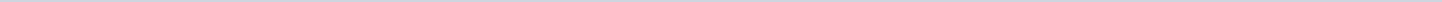 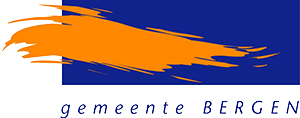 Gemeente Bergen N-HAangemaakt op:Gemeente Bergen N-H28-03-2024 20:03Amendement6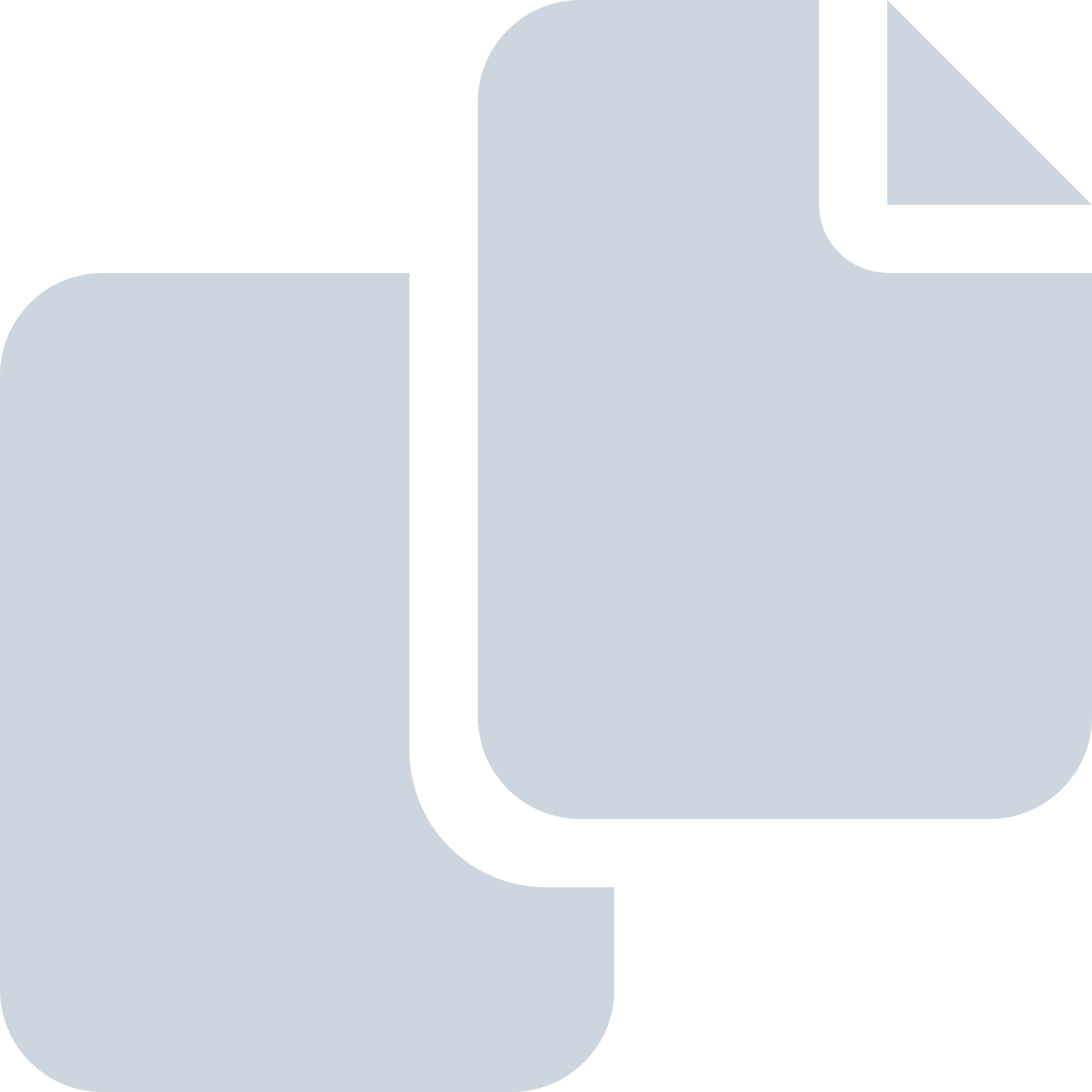 Periode: november 2011#Naam van documentPub. datumInfo1.Amendement K: Fracties VVD en Gemeentebelangen BES inzake financiering LOP project herstel duinrellen (aangenomen)14-11-2011PDF,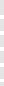 115 Bytes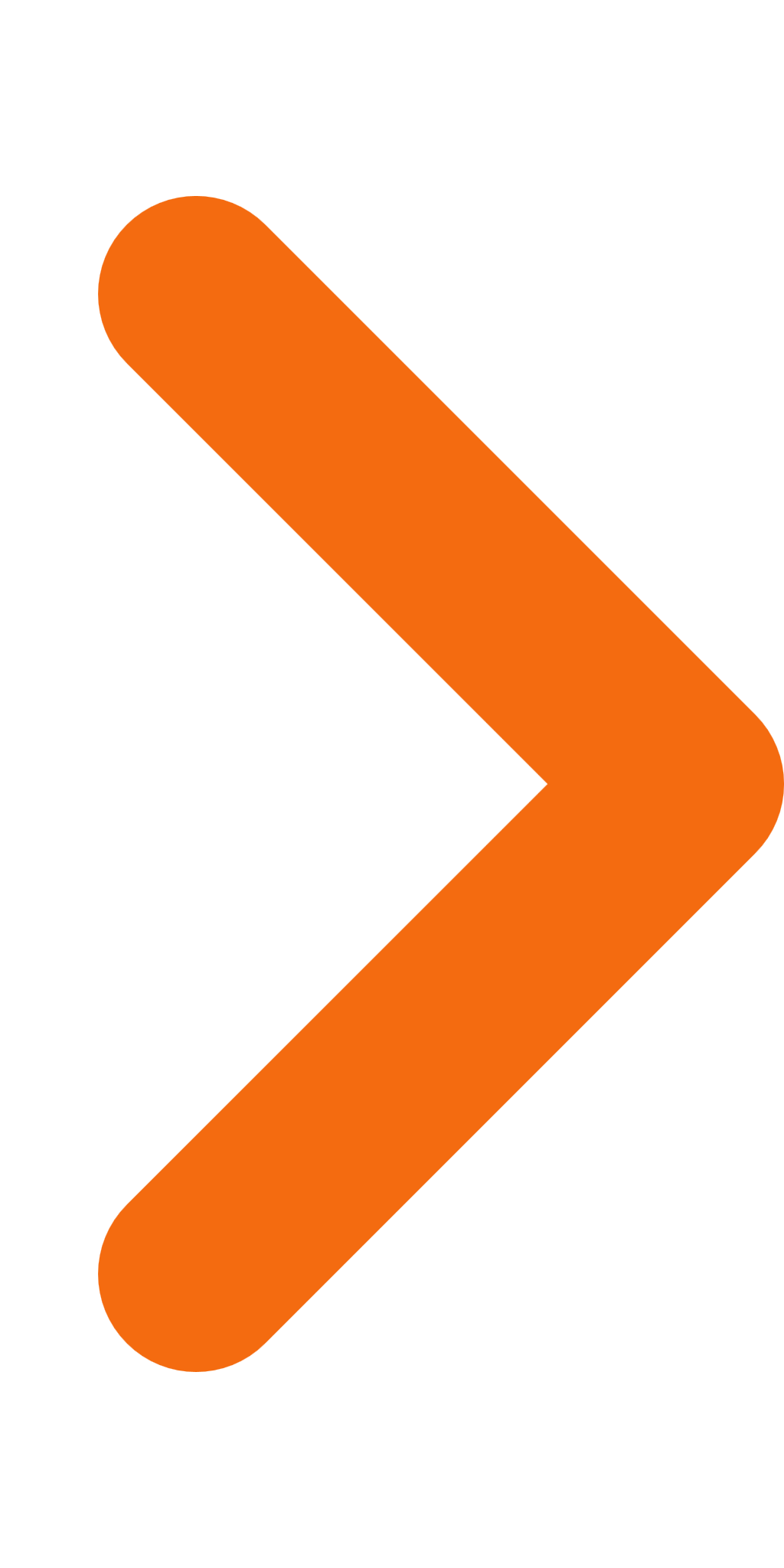 2.Amendement DD: Fractie CDA inzake Structuurvisie Mooi Bergen t.a.v. segmentering plandelen (aangenomen)14-11-2011PDF,141 Bytes3.Amendement D: Fractie Gemeentebelangen BES inzake Structuurvisie Mooi Bergen Winkelkern t.a.v. faseringen (aangenomen)14-11-2011PDF,212 Bytes4.Amendement C: Fractie CDA inzake Structuurvisie Mooi Bergen Winkelkern t.a.v. Uitwerking Signaal (aangenomen)14-11-2011PDF,158 Bytes5.Amendement D1: Fractie CDA inzake verstedelijking Westdorp (verworpen)02-11-2011PDF,98 Bytes6.Amendement F: Fracties VVD en PvdA inzake splitsingsmogelijkheden (aangenomen)02-11-2011PDF,139 Bytes